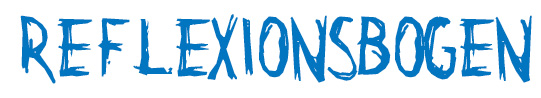 Hast du durch das Schlüpfen in deine Rolle neue Aspekte des Themas kennengelernt? Wenn ja, welche? Hast du durch die Gegenargumente der anderen Gruppe neue Aspekte des Themas kennengelernt? Wenn ja, welche? Gibt es einen Punkt, den du gerne in der Gruppe thematisieren würdest? Wie ist es dir beim „in die Rolle schlüpfen“ ergangen? Hattest du das Gefühl, dich identifizieren zu können? Frage 5*:      Frage 6*:      Frage 7*:      * Weitere Vorschläge zu möglichen Fragen finden Sie im Dokument „Eine Gesellschaft viele Perspektiven“ unter Reflexionsfragen auf Seite 2